      Приложение 3к приказу №______от «___»_____20__Информацияпо итогам проведения мероприятий в рамках«Месячника безопасности детей»в МАОУ «ОЦ «НЬЮТОН» г. Челябинска»ОСП ДС «ВИШЕНКА»1. Количество проведенных профилактических мероприятий: 3День тренировки «Отработка практических навыков по пожарной безопасности» (10 групп)Экскурсия в пожарную часть: группа Орлята, группа Стрижата, группа Совушки, группа Бегемотики, группа Жирафики, группа Тигрята.Проведение мероприятий с детьми (конкурсы, викторины и др.), направленные на пропаганду соблюдения правил дорожного движения, воспитание навыков безопасного поведения на улицах и дорогах: конкурс рисунков «Я соблюдаю ПДД», викторина «Дорожное движение» (6 групп).2. Всего охвачено:	- обучающихся: 215	- педагогического персонала:23	- родительской общественности: 2903. Представители каких организаций привлекались к проведению занятий.Пожарно-спасательная часть №11 ФГКУ 3 ОФПС ПО Челябинской обл.4. Какие формы работы использовались при проведении мероприятий:	- для обучающихся:БеседыСпектаклиНаглядная информация.	- для педагогов:Занятие-практикум по работе с огнетушителями.Инструктаж по пожарной безопасности, охране труда и антитеррористической защищенности с сотрудниками ДО (педагогический персонал, обслуживающий персонал).Инструктаж: «Порядок действий сотрудников при возникновении чрезвычайной ситуации».Закрепление ответственных лиц за группами и по этажам.            - Для  родителей:Распространение печатной продукции (буклеты, листовки, памятки) по вопросам предупреждения детского дорожно-транспортного травматизма.Беседы.               5. Фото, видео и печатные материалы по проведению мероприятий: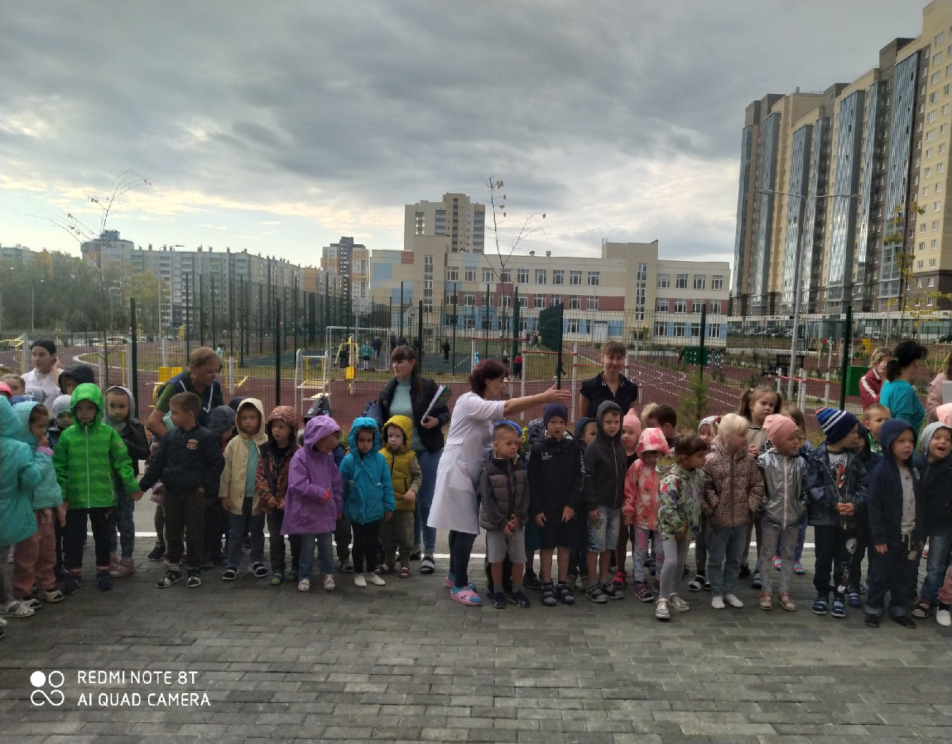 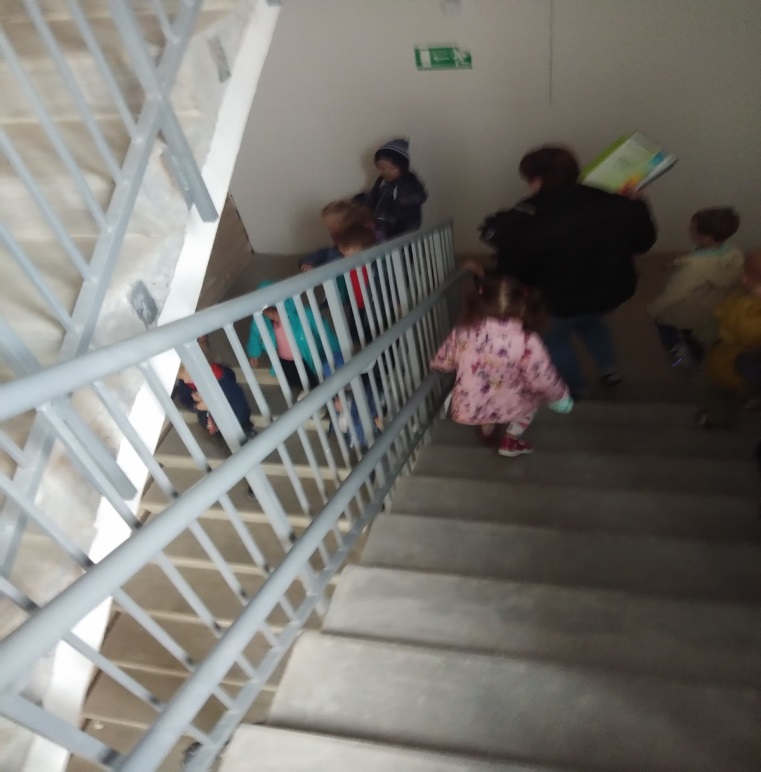 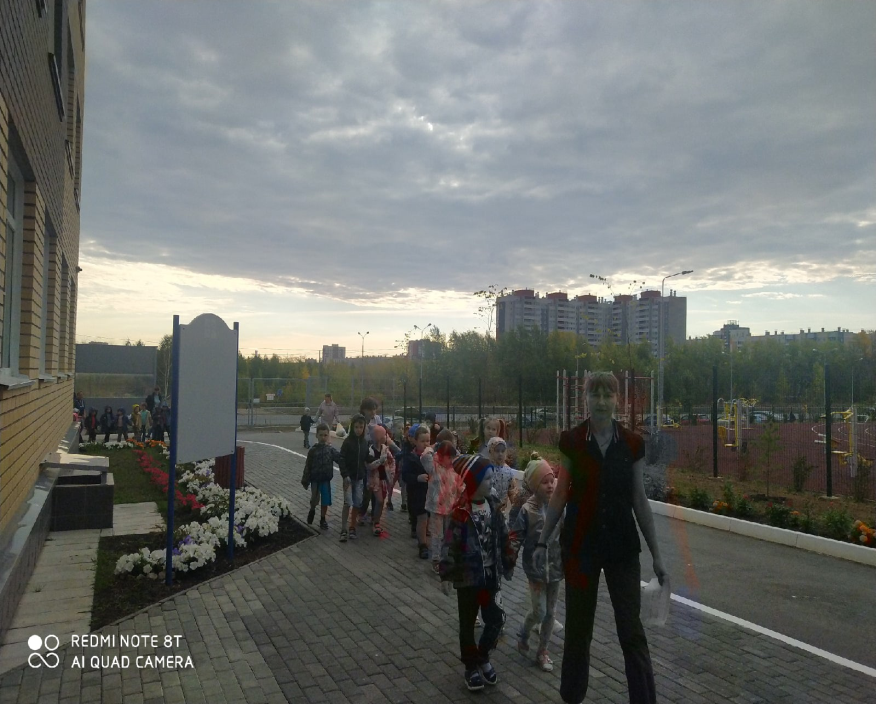 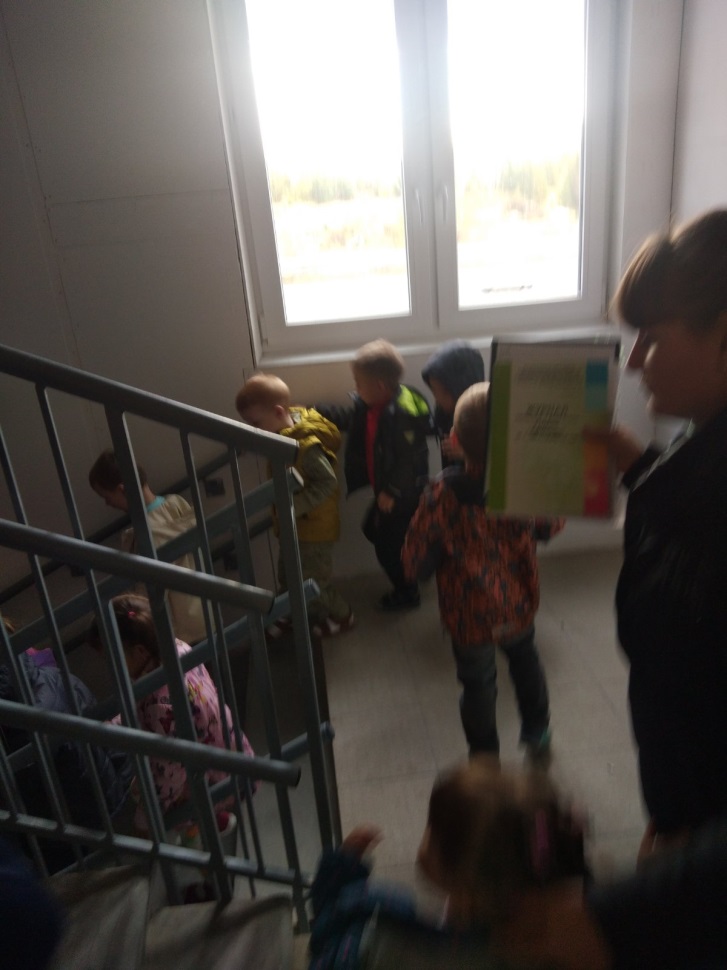 